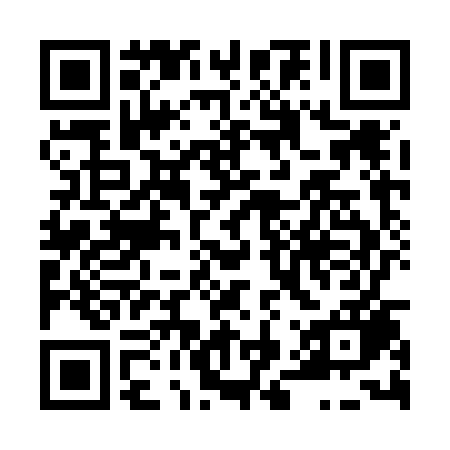 Prayer times for Chotenice, Czech RepublicMon 1 Apr 2024 - Tue 30 Apr 2024High Latitude Method: Angle Based RulePrayer Calculation Method: Muslim World LeagueAsar Calculation Method: HanafiPrayer times provided by https://www.salahtimes.comDateDayFajrSunriseDhuhrAsrMaghribIsha1Mon4:396:331:015:297:309:172Tue4:376:311:015:307:319:193Wed4:346:291:005:317:339:214Thu4:316:271:005:327:349:235Fri4:296:251:005:337:369:256Sat4:266:2212:595:347:379:277Sun4:236:2012:595:357:399:298Mon4:216:1812:595:367:419:319Tue4:186:1612:595:387:429:3310Wed4:156:1412:585:397:449:3511Thu4:126:1212:585:407:459:3712Fri4:096:1012:585:417:479:4013Sat4:076:0812:585:427:489:4214Sun4:046:0612:575:437:509:4415Mon4:016:0412:575:447:519:4616Tue3:586:0212:575:457:539:4917Wed3:556:0012:575:467:559:5118Thu3:525:5812:565:477:569:5319Fri3:505:5612:565:487:589:5620Sat3:475:5412:565:497:599:5821Sun3:445:5212:565:508:0110:0022Mon3:415:5012:565:518:0210:0323Tue3:385:4812:555:528:0410:0524Wed3:355:4612:555:538:0510:0825Thu3:325:4412:555:548:0710:1026Fri3:295:4212:555:558:0910:1327Sat3:265:4012:555:568:1010:1528Sun3:235:3812:555:578:1210:1829Mon3:205:3712:545:588:1310:2130Tue3:175:3512:545:598:1510:23